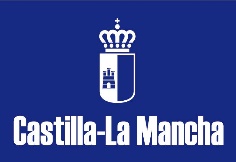 LISTADO DE LIBROS PARA EL CURSO 2022/20231º BTO2º BTOASIGNATURATÍTULOEDITORIALAUTORESI.S.B.NLatín Saber hacerSantillanaCarlos García Gual y otros978-84-294-7740-5InglésMindset 1º Bto Student´s BookMindset 1º Bto WorkbookEd. Burlington978-9925-30-542-1InglésMindset 1º Bto Student´s BookMindset 1º Bto WorkbookEd. Burlington978-9925-30-523-0Lengua y LiteraturaLengua Castellana y Lit. TextoAntologíaEdelvives978-84-263-9941-0978-84-263-9942-7Literatura UniversalCasals978-84-218-4869-2FrancésC’est á dire lycee   A2SantillanaFrancaisHelene AugéMª Dolors Cañada978-84-927-2966-1978-84-927-2968-5Filosofía--------------------------Física y QuímicaF y Q 1º BtoAnayaJ.M. Vílchez González978-84-143-1142-4MatemáticasMatemáticas ISantillana978-84-680-6731-5MatemáticasMatemáticas Aplicadas a las ciencias socialesSantillana978-84-680-6733-9Economía-------------------------Biología y GeologíaBiología y Geología. Serie observaSantillanaAurelio Castillo de la Torre et. al978-84-680-3307-5Anatomía aplicadaAnatomía aplicadaVicen vivesTorres Lobejon,M . D.Arguello Miguélez, HOlazábal Morán L Santos Lozano A.978-84 682-41814Cultura CientíficaCultura CientíficaMcGraHillJuan Jesús Jiménez978-84-486-0756-2ASIGNATURATÍTULOEDITORIALAUTORESI.S.B.N.Lengua y LiteraturaLengua Castellana y LiteraturaOxford Educación978-01-905-0296-6Francés“C’est à dire Lycée” A2Santillana FrançaisHélène AugéMaria Dolors Cañada978-84-927-2966-1 978-84-927-2968-5InglésTRENDS Bachillerato 2 Student's BookTRENDS Bachillerato 2 WorkbookBurlington BooksMargaret BainesSteven Rodwell978-9963-51-095-5978-9963-51-096-2BiologíaBiología 2º BtoEcirMariano GarcíaJosep FurioMª Ángeles García978-84-982-6473-9GeologíaGeología 2º BtoEdelvivesÁngel Belmonte978-84-140-0338-1Ciencias de la TierraCiencias de  y MedioambientalesSantillanaIgnacio MeléndezFrancisco AnguitaMª Jesús Caballer978-84-680-3817-9FísicaFísicaSantillanaMª Carmen VidalDavid Sánchez978-84-141-0198-8QuímicaQuímicaAnayaIllana y otros978-84-698-1290-7